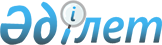 О внесении изменения в решение Шардаринского районного маслихата от 2 апреля 2014 года № 26-167-V "Об утверждении регламента Шардаринского районного маслихата"
					
			Утративший силу
			
			
		
					Решение Шардаринского районного маслихата Южно-Казахстанской области от 18 марта 2015 года № 39-238-V. Зарегистрировано Департаментом юстиции Южно-Казахстанской области 3 апреля 2015 года № 3105. Утратило силу решением Шардаринского районного маслихата Южно-Казахстанской области от 22 июня 2016 года № 4-34-VI      Сноска. Утратило силу решением Шардаринского районного маслихата Южно-Казахстанской области от 22.06.2016 № 4-34-VI.

      В соответствии с пунктом 2 статьи 10 Закона Республики Казахстан от 23 января 2001 года "О местном государственном управлении и самоуправлении в Республике Казахстан" и письма Департамента юстиции Южно-Казахстанской области от 26 февраля 2015 года № 2-26-3/613, Шардаринский районный маслихат РЕШИЛ:

      1. Внести в решение Шардаринского районного маслихата от 2 апреля 2014 года № 26-167-V "Об утверждении регламента Шардаринского районного маслихата" (зарегистрировано в Реестре государственной регистрации нормативных правовых актов за № 2647, опубликовано 23 мая 2014 года в газете "Шартарап-Шарайна") следующее изменение:

      в регламенте Шардаринского районного маслихата, утвержденного указанным решением:

      в пункт 7:

      внесено изменение на казахском языке, текст на русском языке не изменяется.

      2. Настоящее решение вводится в действие по истечении десяти календарных дней после дня его первого официального опубликования.


					© 2012. РГП на ПХВ «Институт законодательства и правовой информации Республики Казахстан» Министерства юстиции Республики Казахстан
				
      Председатель сессии

      районного маслихата:

З. Талбидин

      Секретарь районного маслихата:

Т. Бердибеков
